Devoir de la semaine #25 – dû le 22 avril 2021Nom : ______________________________________  Classe : ___VendrediSolutionne les problèmes suivants :5 - 2 = + 5 = x  x  x  =  x  x  x  =  x  x  x  =  x  x  x  x  x  x  x  =  x  x  x  x  x  =LundiAvec l’aide de l’algèbre, trouve la valeur de la variable.8a + 5 = 95				-14b – 38 = 116-15c + 20 = 95				7d – 22 = 27 + 6 = 9				2 + 9f = 26-11 – 12g = 133				36 = 4h + 8139 = 25i + 14				65 = 2 – 9j-8 +  = 2				15 = -3m + 65(n – 6) = 2(n + 3)		       7(p + 3) = 3 (p + 7)		MardiUn vendeur de ployes à la Foire brayonne, doit louer son kiosque pour la fin de semaine pour un taux fixe de 500$.  Nous cherchons quel sera le profit (P) après les dépenses si chaque ploye coûte 2$.  Ceci peut se représenter par l’expression P = -500 + 2n.  Remplis le tableau de valeur puis, fais le graphique associé à l’expression.  Inscris les titres dans ton tableau.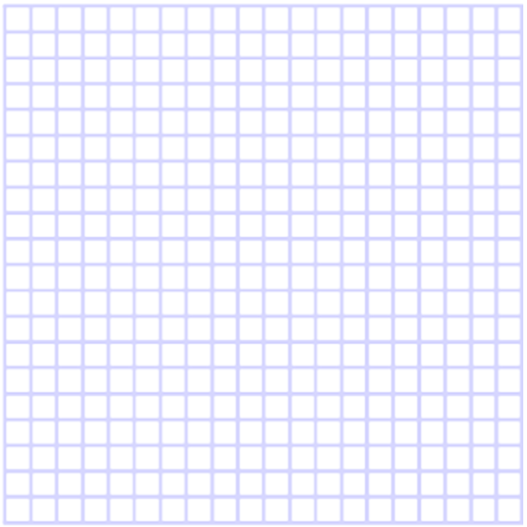 a) Quel sera le profit si le cuisinier vend 525 ployes ?b) Si le cuisinier a obtenu 280$ de profit, combien de ployes a-t-il vendues?MercrediTrouve l’Aire Totale des figures suivantes.  Les formules: 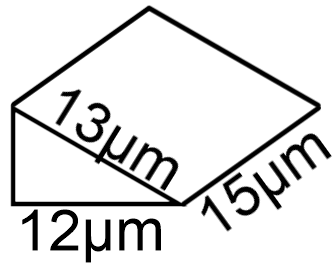 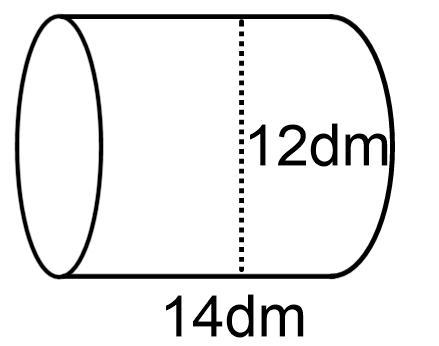 PEDMAS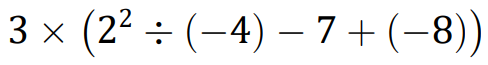 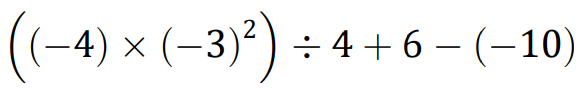 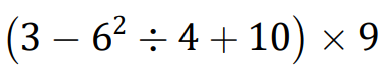 xypC = -500 + 2n150200250300350400